              中山醫學大學健康管理學院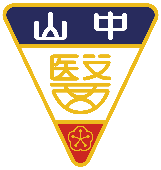 		 國際健康產業經營管理碩士在職專班       更換指導教授同意單入學年月： 110 年09月	                 填寫日期：    年   月   日注意事項：本申請表須經原指導教授、新指導教授及學院主管簽字同意後始得變更。研究生姓名研究生姓名學    號申請理由原指導教授簽章原指導教授簽章年    月    日新指導教授簽章年    月    日原論文題目原論文題目新論文題目新論文題目主任簽具意見主任簽具意見年    月    日年    月    日年    月    日學院院長簽具意見學院院長簽具意見年    月    日年    月    日年    月    日